Evaluatie 1 bij Bijbel boven					           Citaten (hele leerwerkboek)Kies uit het hele leerwerkboek één citaat dat je bijzonder aanspreekt. Vorm een groepje met klasgenoten die hetzelfde citaat hebben gekozen. Bespreek samen de betekenis van het citaat.Maak vervolgens een affiche met het citaat als slogan errond. Stel jullie affiche voor aan de anderen.Evaluatie 2 bij Bijbel boven						          Bijbelse figuren (p. 1)Kies een Bijbelfiguur uit de quiz en zoek er een verhaal over op in een kinderbijbel. Opgelet: elke leerling kiest een ander verhaal! Noteer uit het verhaal de zin die je het meest aanspreekt. Lees die zin voor in de klas en vertel het verhaal dat erbij hoort in je eigen woorden.Evaluatie 3 bij Bijbel boven			  Favoriete Bijbelcitaat, -figuur of -verhaal (p. 5)Interview iemand (op straat, in je familie- of vriendenkring) en stel hem/haar de vragen hieronder. Noteer de antwoorden.Wat is je favoriete Bijbelcitaat, je favoriete Bijbelse figuur of je favoriete Bijbelverhaal?  /5_______________________________________________________________________________________________________________________________________________________________________________________________________________Wat vind je zo speciaal aan dat citaat, aan die figuur of aan dat verhaal? /5_______________________________________________________________________________________________________________________________________________________________________________________________________________Totaal: / 10 Evaluatie 4 bij Bijbel boven					           Opzoeken in de Bijbel (p. 6)Zoek in een Bijbel of online een sprekend Bijbelvers op en schrijf alleen de afkorting (Bijbelboek, hoofdstuk en vers) op een briefje, dus niet de tekst zelf.Geef het briefje aan je buur. Jij krijgt ook een afkorting. Jullie zoeken allebei het vers op en noteren de tekst erbij. Kijk na of je buur het correcte vers heeft gevonden.Evaluatie 5 bij Bijbel boven					         Herhalingstoets bij dit themaDit zijn alle vragen die vanuit de doelenkaders kunnen gesteld worden.U maakt er het best een selectie uit.Noem de vier grote delen van het Oude Testament. Geef van elk twee boeken.__________________________________________________________________________________________________________________________________________Noem de vier grote delen van het Nieuwe Testament. Geef van elk één boek.__________________________________________________________________________________________________________________________________________Leg uit hoe, waar en wanneer de Bijbel ontstaan is.____________________________________________________________________________________________________________________________________________________________________________________________________________________________________________________________________________________In welke talen is de Bijbel geschreven?__________________________________________________________________________________________________________________________________________Zoek op in een Bijbel. Noteer de tekst van het Bijbelvers: Ps. 31,4 – Pred. 7,1 – Gen. 48,1 – Ez. 10,14 – Mt. 4,19 – Hand. 20,33 – 1 Petr. 2,18 ___________________________________________________________________________________________________________________________________________________________________________________________________________________________________________________________________________________________________________________________________________________________________________________________________________________________________________________________________________________________________Noteer de namen van zeven Bijbelse figuren.__________________________________________________________________________________________________________________________________________Welke vier fundamentele vragen kun je bij elke Bijbeltekst stellen?__________________________________________________________________________________________________________________________________________Noteer wat de Bijbel voor jou betekent.__________________________________________________________________________________________________________________________________________Geef een voorbeeld van feitentaal en een voorbeeld van beeldentaal._____________________________________________________________________Geef twee kenmerken van feitentaal en twee kenmerken van beeldentaal.__________________________________________________________________________________________________________________________________________Kies zelf een Bijbeltekst en pas er de vier fundamentele vragen op toe.____________________________________________________________________________________________________________________________________________________________________________________________________________________________________________________________________________________Hoe gaan mensen overal om met heilige teksten? Geef drie voorbeelden.__________________________________________________________________________________________________________________________________________Op welke twee manieren kunnen heilige teksten worden gelezen? Geef telkens een voorbeeld.__________________________________________________________________________________________________________________________________________Wat is een heilig boek? Geef drie voorbeelden.__________________________________________________________________________________________________________________________________________Welke soort Bijbeltekst is dit? 
Jezus zegt: Gods nieuwe wereld lijkt op een schat die verstopt is in de grond. Op een dag vindt een man de schat. Hij is heel blij. Toch verstopt hij de schat weer in de grond. Hij verkoopt alles wat hij heeft en koopt het stuk land met de schat. (Mt. 13,44) _____________________________________________________________________Welke soort Bijbeltekst is dit? Stel dat iemand arm wordt, en niet meer voor zichzelf kan zorgen. Dan moeten jullie voor hem zorgen. Jullie mogen arme mensen niet in de steek laten. (Lev. 25,35) _____________________________________________________________________Geef twee voorbeelden van een lied of een film met Bijbelse inspiratie.__________________________________________________________________________________________________________________________________________Geef een voorbeeld van een kunstwerk (beeld of schilderij) met Bijbelse inspiratie._____________________________________________________________________Wat betekent …Abraham zien? ______________________________________________________in zak en as zitten? ___________________________________________________een ongelovige Tomas? _______________________________________________Noem een manier om je in te leven in een Bijbelverhaal en leg uit._____________________________________________________________________Kruip in de huid van een Bijbelfiguur. Wie kies je? Hoe reageer je?__________________________________________________________________________________________________________________________________________Vertel kort een verhaal uit de Bijbel of een andere traditie dat voor jou belangrijk is.____________________________________________________________________________________________________________________________________________________________________________________________________________________________________________________________________________________Bijlage bij Bijbel boven					         		Kaïn en Abel (p. 11)OPDRACHT 1: Vul de enquête in over pesten en geweld. Hoe vaak werd/word jij gepest gedurende een volledig schooljaar? O A. Nooit. (Ga naar vraag 4.)O B. Slechts één of twee keer.O C. Toch wel één keer per week.O D. Meermaals per week.Waar ben je al eens gepest geweest? (meerdere antwoorden mogelijk)O A. Ik werd/word op de speelplaats gepest.O B. Ik werd/word tijdens de lessen gepest.O C. Ik werd/word in de gangen van de school gepest.O D. Ik werd/word op weg naar school gepest.O E. Ik ben al eens via mijn gsm / via het internet gepest.  Hoe werd je al eens gepest? (meerdere antwoorden mogelijk)O A. Ik werd/word enkel geplaagd en maak er geen probleem van.O B. Ik ben al eens geduwd of geschopt.O C. Ik werd/word uitgescholden of belachelijk gemaakt.O D. Ik werd/word uit de groep gesloten.  Hoe vaak heb jij andere leerlingen gepest? O A. Ik heb nog nooit niemand gepest.O B. Ik heb slechts één of tweemaal iemand (mee)gepest.O C. Ik pest regelmatig iemand.  Wat is volgens jou de voornaamste reden om iemand te pesten? O A. Omdat iemand vroeger zelf gepest werd.O B. Omdat sommige mensen anderen niet kunnen verdragen.O C. Omdat de leerling zelf een pestkop was en nu een lesje verdient. O D. Om erbij te horen.  Met welke vormen van geweld kreeg jij al eens te maken? (meerdere antwoorden mogelijk)O A. ScheldpartijenO B. VechtpartijenO C. Vernielen van materiaal (bv. schoolspullen of persoonlijke bezittingen) O D. Lichamelijk geweldO E. Verplicht worden tot diefstal, geweld ... door anderen  Komt virtueel geweld (via internet, zoals cyberpesten) vaak voor volgens jou? O A. DikwijlsO B. SomsO C. Nooit Ben jij al eens lastiggevallen door virtueel geweld? O A. DikwijlsO B. SomsO C. Nooit Leiden gewelddadige games tot agressie volgens jou? O A. DikwijlsO B. SomsO C. Nooit  Voel jij je soms bang op straat? Zo ja, wanneer voornamelijk en waarom? __________________________________________________________________________________________________________________________________________Vind jij dat het wettelijk toegelaten moet worden om een geweer in huis te nemen? Waarom (niet)? __________________________________________________________________________________________________________________________________________Ken jij mensen die een mes of een ander soort wapen meedragen omdat ze zich onveilig voelen? __________________________________________________________________________________________________________________________________________Ben jij al eens in een gevecht betrokken geraakt (ooggetuige, zelf gevochten ...)? __________________________________________________________________________________________________________________________________________Heb jij op een fuif/feestje al eens voorvallen van agressie gemerkt? Zo ja, wat? En hoe voelde jij je daarbij? 
__________________________________________________________________________________________________________________________________________Vind je de school een veilige plek? Waarom (niet)? __________________________________________________________________________________________________________________________________________OPDRACHT 2: De leraar bespreekt met jou de resultaten van de klas. Schrik je van die resultaten? Duid aan.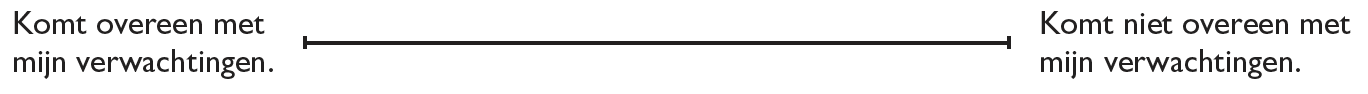 OPDRACHT 3: Bekijk het filmfragment uit ‘The Lord of the Rings, Sméagol en Déagol’ op het internet en vergelijk het met het Bijbelverhaal (Gen. 4, 1-16).Op een keer nam Kaïn wat graan, en dat gaf hij als offer aan de Heer. Ook Abel bracht een offer. Hij slachtte een mooi jong schaap. De Heer keek naar Abel en naar het offer van Abel, maar niet naar Kaïn en naar het offer van Kaïn. Toen werd Kaïn jaloers en woedend, zijn ogen werden donker. ‘Waarom kijk je zo boos?’ vroeg de Heer. ‘Als je doet wat goed is, dan kun je iedereen aankijken. Als je doet wat slecht is, dan zal het kwaad je te pakken krijgen. Het kwaad wil de baas over je zijn. Maar jij moet sterker zijn dan het kwaad.’
Toen zei Kaïn tegen Abel: ‘Laten we het veld in gaan.’ Daar sloeg Kaïn zijn broer Abel dood.
Toen vroeg de Heer aan Kaïn: ‘Waar is je broer Abel?’ ‘Dat weet ik niet’, zei Kaïn. ‘Ik ben toch niet de hoeder van mijn broer?’
De Heer zei: ‘Wat heb je gedaan? (…) Jouw misdaad moet gestraft worden. Voortaan moet je over de aarde zwerven!’
Kaïn zei: ‘Die straf is te zwaar! (…) Als ik alleen over de aarde zwerf, kan iedereen me zomaar doden.’
Maar de Heer zei tegen Kaïn: ‘Als iemand jou doodt, zal Ik hem zeven keer straffen.’ En hij maakte een teken op het lichaam van Kaïn om hem te beschermen. Dan zou niemand hem doden.OPDRACHT 4: Pas de drie onderstreepte kernwoorden uit de tekst toe op je eigen leven.JaloersOp wie ben jij soms jaloers?_____________________________________________________________________Als je een broer of zus hebt, speelt er soms jaloezie tussen jullie? Wanneer, waarom en bij wie?_____________________________________________________________________
_____________________________________________________________________De hoeder van mijn broerWat betekent het om de hoeder van iemand te zijn?__________________________________________________________________________________________________________________________________________Voor wie ben jij een hoeder? Voor wie wil jij een hoeder zijn?__________________________________________________________________________________________________________________________________________TekenMet het Kaïnsteken laat God merken dat hij de daad van Kaïn niet goedkeurt, zodat hij voor altijd herinnerd zal worden aan zijn schuld. Tegelijk zorgt het teken ook voor bescherming.Heb jij al eens een Kaïnsteken opgelopen bij iemand? Of iemand bij jou? Iets waardoor je voor altijd herinnerd wordt aan een conflict? Leg uit.__________________________________________________________________________________________________________________________________________Is er ooit iets gebeurd waardoor een band met iemand is kapotgegaan? Leg uit.__________________________________________________________________________________________________________________________________________ZelfevaluatieEvaluatie door de leerkrachtHeeft de leerling actief deelgenomen aan het groepsgesprek?JA / NEENJA / NEENHeeft de groep een goed eindresultaat (affiche) bereikt?JA / NEENJA / NEENHeeft de groep het resultaat goed voorgesteld aan de klasgroep?JA / NEENJA / NEENZelfevaluatieEvaluatie door de leerkrachtDe leerling heeft een treffende zin gekozen.goed – kan beter –niet goedgoed – kan beter –niet goedDe leerling heeft het verhaal duidelijk verteld.goed – kan beter –niet goedgoed – kan beter –niet goedZelfevaluatieEvaluatie door de leerkrachtDe leerling heeft een goed Bijbelvers gekozen. goed – kan beter – niet goedgoed – kan beter – niet goedDe leerling heeft het Bijbelvers waarvan hij/zij de afkorting kreeg goed gevonden en genoteerd.goed – kan beter – niet goedgoed – kan beter – niet goedDe leerling heeft zijn/haar buur goed geëvalueerd.goed – kan beter – niet goedgoed – kan beter – niet goedGelijkenissenVerschillen